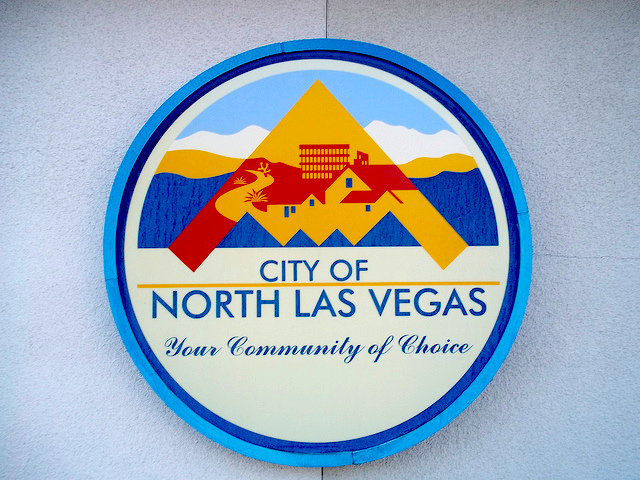 Check EmployNV.gov for further informationJob Orders expire 07-2-2020 unless filled prior thereto.507758 Lifeguard – Various Locations507759 Aquatics Coordinator -  Various Locations507766 Class Instructor IV – Silver Mesa Rec Center507767 Classification Technician507768 Inventory Control Specialist507762 Law Enforcement Support Technician – Community Corrections Center507765 Maintenance Helper PT/Temp507761 Program Specialist – Temp507764 Senior Programmer Analyst – IT507760 Water Safety Instructor – Various Locations